29.06.2015 09:38В Мурманске подвели итоги конкурса рисунка, посвященного Международному Олимпийскому дню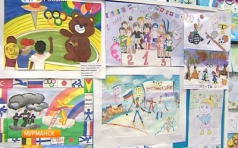 Татьяна Нестерова"О, спорт - ты мир" .В Мурманске в Ледовом дворце спорта в холле на 1 этаже открылась выставка семейного конкурса рисунков, посвященного 26 Международному Олимпийскому дню. Международный Олимпийский день отмечали по всей стране. Северяне с творческим подходом. На конкурс семейного рисунка представили более 140 разных по стилю, идеям, воплощению ярких работ из практически из всех городов и поселков области. Жюри отобрало сто и их можно увидеть на выставке в холле Дворца. Победителей трое. Третье место у семьи Ульяны Коптяевой. Малышка победой довольна. Точно будет звездой спорта.
Ульяна Коптяева: "Сколько тебе лет? Три. Я люблю рисовать, люблю кататься на велосипеде".
Раз главная тема конкурса рисунков "О, спорт - ты мир", олимпийское движение, то и награды соответствующие - спортивный инвентарь, игры. 
Ксения Убейволк: "Я на этом конкурсе не первый раз. Получила 2 место и нарисовала Олимпийского мишку. В следующем году постараюсь получить 1 место".
Ну, а в этот раз чемпионом творческого состязания стала семья Пуляевых. 
Кирилл Пуляев: "Буду заниматься спортом — хоккеем. Клюшки дома нет, зато игра есть".
Ольга Пуляева: "У меня трое детей, Кирюша самый младший, очень активно помогает во всем. Девочки занимаются художественной гимнастикой и Кирюша рвется".
Выбрать призеров конкурса, признались в жюри, было очень трудно. Настолько богата фантазия у авторов, поэтому дополнительно ввели номинацию "За оригинальность". 
Председатель комитета по делам семьи, молодежи и спорту Мурманской областной Думы (фракция "Единая Россия") Лариса Круглова: "Мы в этом году решили сделать конкурс семейного рисунка. Родители могут помогать детям. У нас есть участники сегодня, которым исполнилось три месяца. И тем не менее, они приложили руку и этот рисунок у нас присутствует на выставке. Там рука мамы, маленькая ручка трех-десятимесячных малышей в виде российского флага. И этот рисунок у нас тоже получил приз за оригинальность".
В Заполярье конкурс семейного рисунка "О спорт-ты мир" стал уже традиционным. Организаторы уверены, что число участников в будущем году побьет рекорды нынешнего состязания. Поздравляют с Международным Олимпийским днем и приглашают к новым стартам - спортивным и творческим. И здесь проигравших не бывает. 
Все участники конкурса могут получить свои награды - памятный диплом, сувениры здесь - в спорткомитете в Ледовом дворце спорта.http://murman.tv/video/1435559944e4bb4.mp4